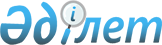 Об установлении публичного сервитута для размещения линейной части нитки С магистрального газопровода "Казахстан-Китай"Постановление акимата Алматинской области от 05 ноября 2012 года N 346. Зарегистрировано Департаментом юстиции Алматинской области 19 ноября 2012 года N 2193      Сноска. Заголовок с изменениями, внесенными постановлением акимата Алматинской области от 14.03.2014 N 72 (вводится в действие по истечении десяти календарных дней после дня его первого официального опубликования).

      Примечание РЦПИ:

      В тексте сохранена авторская орфография и пунктуация.

      В соответствии со статьями 16, 69, 106, 131 Земельного кодекса Республики Казахстан от 20 июня 2003 года и статьей 27 Закона Республики Казахстан от 23 января 2001 года "О местном государственном управлении и самоуправлении в Республике Казахстан" акимат области ПОСТАНОВЛЯЕТ:



      1. Установить публичный сервитут сроком на два года, без изъятия земельных участков у собственников и землепользователей для размещения линейной части нитки С магистрального газопровода "Казахстан-Китай" согласно приложению.

      Сноска. Пункт 1 с изменениями, внесенными постановлением акимата Алматинской области от 14.03.2014 N 72 (вводится в действие по истечении десяти календарных дней после дня его первого официального опубликования).



      2. Товариществу с ограниченной ответственностью "Азиатский Газопровод" возместить в доход республиканского бюджета потери лесохозяйственного и сельскохозяйственного производства, вызванные изъятием лесных и сельскохозяйственных угодий, для использования их в целях, не связанных с ведением лесного и сельского хозяйства и по окончании работ провести рекультивацию нарушенных земель.



      3. Товариществу с ограниченной ответственностью "Азиатский Газопровод" (по согласованию) возместить убытки собственникам земельных участков и землепользователям в полном объеме, размер убытков и порядок их компенсации определить соглашением сторон.



      4. Контроль за исполнением настоящего постановления возложить на заместителя акима области Досымбекова Тынышбая Досымбековича.



      5. Настоящее постановление вступает в силу со дня государственной регистрации в органах юстиции и вводится в действие по истечении десяти календарных дней после дня его первого официального опубликования.      Аким области                               А. Мусаханов

Приложение 1 к постановлению акимата области

от 5 ноября 2012 года N 346 "Об установлении

публичного сервитута для размещения линейной части

магистрального газопровода "Казахстан-Китай""      Сноска. Приложение в редакции постановления акимата Алматинской области от 14.03.2014 N 72 (вводится в действие по истечении десяти календарных дней после дня его первого официального опубликования).продолжение таблицы

Приложение 2 к постановлению акимата области

от 5 ноября 2012 года N 346 "Об установлении

публичного сервитута для размещения линейной части

магистрального газопровода "Казахстан-Китай"" 

Размеры потерь сельскохозяйственного производства      Сноска. Постановление дополнено приложением 2 в соответствии с постановлением акимата Алматинской области от 14.03.2014 N 72 (вводится в действие по истечении десяти календарных дней после дня его первого официального опубликования).

Приложение 3 к постановлению акимата области

от 5 ноября 2012 года N 346 "Об установлении

публичного сервитута для размещения линейной части

магистрального газопровода "Казахстан-Китай"" 

Размеры потерь лесохозяйственного производства      Сноска. Постановление дополнено приложением 3 в соответствии с постановлением акимата Алматинской области от 14.03.2014 N 72 (вводится в действие по истечении десяти календарных дней после дня его первого официального опубликования).
					© 2012. РГП на ПХВ «Институт законодательства и правовой информации Республики Казахстан» Министерства юстиции Республики Казахстан
				Nп/пНаименование

районовПлощадь

установленияпубличного

сервитута,

гектарВ том числе:В том числе:В том числе:Nп/пНаименование

районовПлощадь

установленияпубличного

сервитута,

гектарплощадь

сельско-

хозяйствен-

ных

угодийиз них:из них:Nп/пНаименование

районовПлощадь

установленияпубличного

сервитута,

гектарплощадь

сельско-

хозяйствен-

ных

угодийпашняпашняNп/пНаименование

районовПлощадь

установленияпубличного

сервитута,

гектарплощадь

сельско-

хозяйствен-

ных

угодийвсегов том числе

орошаемая1234561.Енбекшиказахский669,6478549,8449244,8628153,77752.Жамбылский333,5277332,27322,5975-3.Илийский236,1155229,546469,330715,56524.Карасайский54,593853,641750,6752-5.Панфиловский292,3152132,672713,660,41766.Талгарский78,490072,543435,95785,91387.Уйгурский301,8305176,338746,176346,0037Всего1966,52051546,8608483,2603221,6778многолетние насаждениясенокосыпастбищаселитебная территорияземли лесного фондапрочие земли7891011126,12755,3362243,5189-99,880719,9222-11,2909298,3846--1,2547--160,2157-0,87915,69--2,9665--0,9521-9,6741109,3386-156,60923,0333--36,58560,9194-5,0272-22,8045107,3579-118,84196,64996,12799,1057958,36780,9194376,210942,5294N п/пВид

сельскохозяйственных угодийПлощадь,

гектарТипы почвРазмер

потерь сельскохозяйственного производства,

тысяч тенгеЕнбекшиказахский районЕнбекшиказахский районЕнбекшиказахский районЕнбекшиказахский районЕнбекшиказахский район1.Многолетние насаждения, пастбища, пашня богарная, пашня орошаемая, сенокосы549,8449Сероземы, светло-каштановые281961,815Жамбылский районЖамбылский районЖамбылский районЖамбылский районЖамбылский район1.Сенокосы, пастбища,

пашня богарная 332,2730Сероземы, светло-каштановые, серо-бурые26906,400Илийский районИлийский районИлийский районИлийский районИлийский район1.Сенокосы, пастбища, пашня богарная229,5464Сероземы, светло-каштановые50066,280Карасайский районКарасайский районКарасайский районКарасайский районКарасайский район1.Пастбища, пашня богарная53,6417Сероземы, светло-каштановые15119,217N п/пНаименование

государственного лесовладельцаПлощадь,

гектарРазмер

потерь лесохозяйственного производства,

тысяч тенге1.Жаркентское государственное учреждение

лесного хозяйства156,60925152,8502.Каскеленское государственное учреждение

лесного хозяйства0,879170,5573.Уйгурское государственное учреждение

лесного хозяйства118,84192335,8604.Шелекское государственное учреждение

лесного хозяйства99,88073276,087